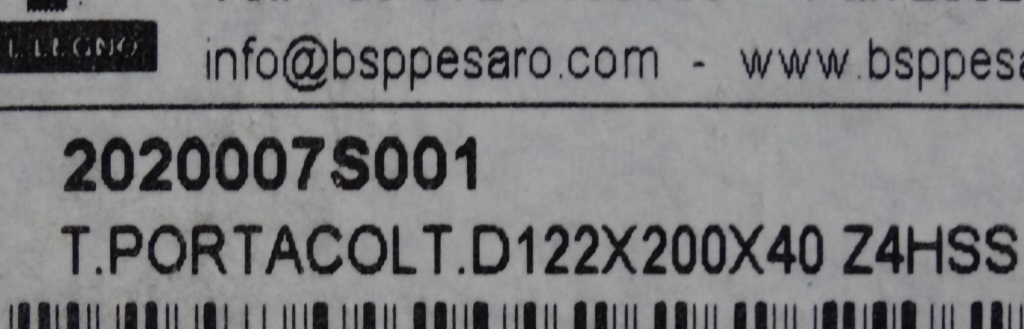 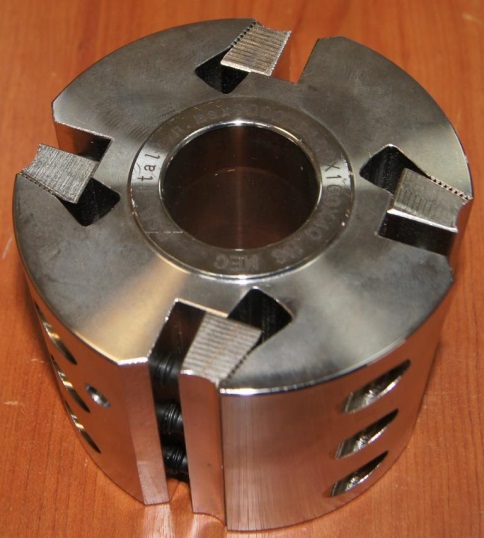 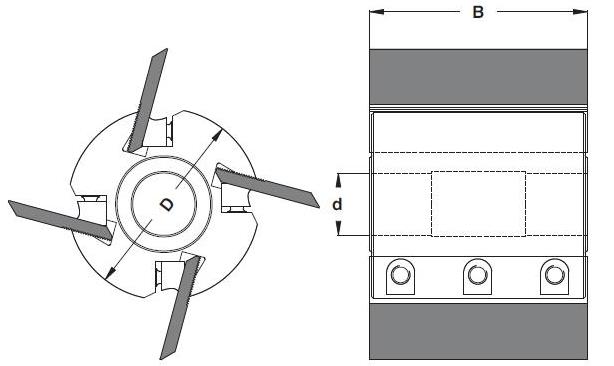 Код из 1САртикулНаименоваие/ Бренд/ПоставщикТехнические характеристикиГабаритыД*Ш*В,ммМасса,грМатериалМесто установки/НазначениеF00198442020007S001Ножевая головка профильная 122*200*40 Z=4 (BSP)122*200*40 Z=46000металл4-х сторонние станки  /производство погонажных изделийF00198442020007S001122*200*40 Z=46000металл4-х сторонние станки  /производство погонажных изделийF00198442020007S001     BSP122*200*40 Z=46000металл4-х сторонние станки  /производство погонажных изделий